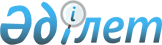 О внесении изменений в решение Восточно-Казахстанского областного маслихата от 13 декабря 2017 года № 16/176-VI "Об областном бюджете на 2018-2020 годы"Решение Восточно-Казахстанского областного маслихата от 12 апреля 2018 года № 19/213-VI. Зарегистрировано Департаментом юстиции Восточно-Казахстанской области 20 апреля 2018 года № 5622
      Примечание РЦПИ.

      В тексте документа сохранена пунктуация и орфография оригинала.
      В соответствии со статьей 108 Бюджетного кодекса Республики Казахстан от 4 декабря 2008 года, подпунктом 1) пункта 1 статьи 6 Закона Республики Казахстан от 23 января 2001 года "О местном государственном управлении и самоуправлении в Республике Казахстан",  Восточно-Казахстанский областной маслихат РЕШИЛ:
      1. Внести в решение Восточно-Казахстанского областного маслихата от 13 декабря 2017 года № 16/176-VI "Об областном бюджете  на 2018-2020 годы" (зарегистрировано в Реестре государственной регистрации нормативных правовых актов за № 5341, опубликовано в Эталонном контрольном банке нормативных правовых актов Республики Казахстан в электронном виде 25 декабря 2017 года) следующие изменения:
      пункт 1 изложить в следующей редакции:
      "1. Утвердить областной бюджет на 2018-2020 годы согласно приложениям 1, 2 и 3 соответственно, в том числе на 2018 год в следующих объемах:
      1) доходы – 231 793 629,4 тысяч тенге, в том числе:
      налоговые поступления – 31 954 611,7 тысяч тенге;
      неналоговые поступления – 1 826 885,6 тысяч тенге;
      поступления от продажи основного капитала – 2 759,0 тысяч тенге;
      поступления трансфертов – 198 009 373,1 тысяч тенге;
      2) затраты – 236 782 828,2 тысяч тенге;
      3) чистое бюджетное кредитование – 4 226 128,8 тысяч тенге, в том числе:
      бюджетные кредиты – 13 629 066,5 тысяч тенге;
      погашение бюджетных кредитов – 9 402 937,7 тысяч тенге;
      4) сальдо по операциям с финансовыми активами –  1 715 611,0 тысяч тенге, в том числе:
      приобретение финансовых активов – 1 715 611,0 тысяч тенге;
      поступления от продажи финансовых активов государства –  0,0 тысяч тенге;
      5) дефицит (профицит) бюджета – -10 930 938,6 тысяч тенге;
      6) финансирование дефицита (использование профицита) бюджета –  10 930 938,6 тысяч тенге.";
      абзац второй пункта 3 изложить в следующей редакции: 
      "на 2018 год нормативы распределения доходов в бюджеты районов (городов областного значения) по социальному налогу, индивидуальному подоходному налогу с доходов, облагаемых у источника выплаты,  городу Усть-Каменогорску 32,5 процентов, Аягозскому району 86 процентов;";
      приложение 1 к указанному решению изложить в следующей редакции согласно приложению к настоящему решению.
      2. Настоящее решение вводится в действие с 1 января 2018 года. Областной бюджет на 2018 год
					© 2012. РГП на ПХВ «Институт законодательства и правовой информации Республики Казахстан» Министерства юстиции Республики Казахстан
				
      Председатель сессии,

      cекретарь Восточно-Казахстанского

      областного маслихата 

В. Головатюк
Приложение
к решению Восточно-
Казахстанского
областного маслихата
от 12 апреля 2018 года
№ 19/213-VIПриложение 1
к решению Восточно-
Казахстанского
областного маслихата
от 13 декабря 2017 года
№ 16/176-VI
Категория
Категория
Категория
Категория
Категория
Всего доходы (тысяч тенге)
Класс
Класс
Класс
Класс
Всего доходы (тысяч тенге)
Подкласс
Подкласс
Подкласс
Всего доходы (тысяч тенге)
Специфика
Специфика
Всего доходы (тысяч тенге)
Наименование
Всего доходы (тысяч тенге) 1 2 3 4 5 6
1. ДОХОДЫ
231 793 629,4
1
Налоговые поступления
31 954 611,7
01
Подоходный налог
14 414 904,2
2
Индивидуальный подоходный налог
14 414 904,2
01
Индивидуальный подоходный налог с доходов, облагаемых у источника выплаты
14 414 904,2
03
Социальный налог
11 797 418,5
1
Социальный налог
11 797 418,5
01
Социальный налог
11 797 418,5
05
Внутренние налоги на товары, работы и услуги
5 742 289,0
3
Поступления за использование природных и других ресурсов
5 742 289,0
03
Плата за пользование водными ресурсами поверхностных источников
279 734,0
04
Плата за лесные пользования
126 140,0
16
Плата за эмиссии в окружающую среду
5 336 415,0
2
Неналоговые поступления
1 826 885,6
01
Доходы от государственной собственности
546 297,6
1
Поступления части чистого дохода государственных предприятий
12 555,0
02
Поступления части чистого дохода коммунальных государственных предприятий
12 555,0
3
Дивиденды на государственные пакеты акций, находящиеся в государственной собственности
6 778,0
02
Дивиденды на государственные пакеты акций, находящиеся в коммунальной собственности
6 778,0
4
Доходы на доли участия в юридических лицах, находящиеся в государственной собственности
2 883,0
02
Доходы на доли участия в юридических лицах, находящиеся в коммунальной собственности
2 883,0
5
Доходы от аренды имущества, находящегося в государственной собственности
124 915,0
04
Доходы от аренды имущества, находящегося в коммунальной собственности области
124 915,0
7
Вознаграждения по кредитам, выданным из государственного бюджета
399 166,6
03
Вознаграждения по бюджетным кредитам, выданным из областного бюджета местным исполнительным органам районов (городов областного значения)
19 817,6
06
Вознаграждения по бюджетным кредитам, выданным из местного бюджета специализированным организациям
379 349,0
04
Штрафы, пени, санкции, взыскания, налагаемые государственными учреждениями, финансируемыми из государственного бюджета, а также содержащимися и финансируемыми из бюджета (сметы расходов) Национального Банка Республики Казахстан 
508 304,7
1
Штрафы, пени, санкции, взыскания, налагаемые государственными учреждениями, финансируемыми из государственного бюджета, а также содержащимися и финансируемыми из бюджета (сметы расходов) Национального Банка Республики Казахстан, за исключением поступлений от организаций нефтяного сектора
508 304,7
05
Административные штрафы, пени, санкции, взыскания, налагаемые государственными учреждениями, финансируемыми из областного бюджета
38 437,0
06
Административные штрафы, пени, санкции, взыскания, налагаемые департаментами внутренних дел областей, города республиканского значения, столицы, их территориальными подразделениями, финансируемыми из местного бюджета
469 617,9
12
Поступления удержаний из заработной платы осужденных к исправительным работам
249,8
06
Прочие неналоговые поступления
772 283,3
1
Прочие неналоговые поступления
772 283,3
05
Поступления дебиторской, депонентской задолженности государственных учреждений, финансируемых из местного бюджета
765,3
09
Другие неналоговые поступления в местный бюджет
21 518,0
14
Отчисления недропользователей на социально-экономическое развитие региона и развитие его инфраструктуры
750 000,0
3
Поступления от продажи основного капитала
2 759,0
01
Продажа государственного имущества, закрепленного за государственными учреждениями
2 759,0
1
Продажа государственного имущества, закрепленного за государственными учреждениями
2 759,0
02
Поступления от продажи имущества, закрепленного за государственными учреждениями, финансируемыми из местного бюджета
2 759,0
4
Поступления трансфертов 
198 009 373,1
01
Трансферты из нижестоящих органов государственного управления
4 203 463,1
2
Трансферты из районных (городов областного значения) бюджетов
4 203 463,1
02
Возврат неиспользованных (недоиспользованных) целевых трансфертов
106 592,9
03
Возврат использованных не по целевому назначению целевых трансфертов
665,3
04
Поступления трансфертов из районных (городов областного значения) бюджетов на компенсацию потерь областного бюджета
4 096 204,0
016
Возврат сумм неиспользованных (недоиспользованных) целевых трансфертов, выделенных из республиканского бюджета за счет целевого трансферта из Национального фонда Республики Казахстан
0,9
02
Трансферты из вышестоящих органов государственного управления
193 805 910,0
1
Трансферты из республиканского бюджета
193 805 910,0
01
Целевые текущие трансферты 
11 112 841,0
02
Целевые трансферты на развитие
19 535 459,0
03
Субвенции
163 157 610,0
Функциональная группа
Функциональная группа
Функциональная группа
Функциональная группа
Функциональная группа
Всего затраты (тысяч тенге)
Функциональная подгруппа
Функциональная подгруппа
Функциональная подгруппа
Функциональная подгруппа
Всего затраты (тысяч тенге)
Администратор программ
Администратор программ
Администратор программ
Всего затраты (тысяч тенге)
Программа
Программа
Всего затраты (тысяч тенге)
Наименование
Всего затраты (тысяч тенге) 1 2 3 4 5 6
II. ЗАТРАТЫ
236 782 828,2
01
Государственные услуги общего характера
2 339 486,7
1
Представительные, исполнительные и другие органы, выполняющие общие функции государственного управления
1 741 063,8
110
Аппарат маслихата области
60 917,0
001
Услуги по обеспечению деятельности маслихата области
59 029,0
003
Капитальные расходы государственного органа
1 888,0
120
Аппарат акима области
1 432 688,8
001
Услуги по обеспечению деятельности акима области
1 110 382,8
007
Капитальные расходы подведомственных государственных учреждений и организаций
71 969,0
013
Обеспечение деятельности Ассамблеи народа Казахстана области
200 515,0
113
Целевые текущие трансферты из местных бюджетов
49 822,0
282
Ревизионная комиссия области
247 458,0
001
Услуги по обеспечению деятельности ревизионной комиссии области 
247 018,0
003
Капитальные расходы государственного органа
440,0
2
Финансовая деятельность
218 180,4
257
Управление финансов области
143 775,2
001
Услуги по реализации государственной политики в области исполнения местного бюджета и управления коммунальной собственностью
107 512,2
013
Капитальные расходы государственного органа 
36 263,0
733
Управление по государственным закупкам и коммунальной собственности области
74 405,2
001
Услуги по реализации государственной политики в области управления государственных активов и закупок на местном уровне
61 182,8
003
Капитальные расходы государственного органа
6 632,4
004
Приватизация, управление коммунальным имуществом, постприватизационная деятельность и регулирование споров, связанных с этим
6 590,0
5
Планирование и статистическая деятельность
230 405,0
258
Управление экономики и бюджетного планирования области
230 405,0
001
Услуги по реализации государственной политики в области формирования и развития экономической политики, системы государственного планирования 
222 138,0
005
Капитальные расходы государственного органа 
3 787,0
061
Экспертиза и оценка документации по вопросам бюджетных инвестиций и государственно-частного партнерства, в том числе концессии
4 480,0
9
Прочие государственные услуги общего характера
149 837,5
269
Управление по делам религий области
149 837,5
001
Услуги по реализации государственной политики в сфере религиозной деятельности на местном уровне
73 800,5
005
Изучение и анализ религиозной ситуации в регионе
76 037,0
02
Оборона
727 902,4
1
Военные нужды
49 165,0
296
Управление по мобилизационной подготовке области
49 165,0
003
Мероприятия в рамках исполнения всеобщей воинской обязанности
42 911,0
007
Подготовка территориальной обороны и территориальная оборона областного масштаба
6 254,0
2
Организация работы по чрезвычайным ситуациям
678 737,4
287
Территориальный орган, уполномоченных органов в области чрезвычайных ситуаций природного и техногенного характера, Гражданской обороны, финансируемый из областного бюджета
477 508,4
002
Капитальные расходы территориального органа и подведомственных государственных учреждений
450 388,4
004
Предупреждение и ликвидация чрезвычайных ситуаций областного масштаба
27 120,0
296
Управление по мобилизационной подготовке области
201 229,0
001
Услуги по реализации государственной политики на местном уровне в области мобилизационной подготовки
45 361,0
005
Мобилизационная подготовка и мобилизация областного масштаба
155 650,0
009
Капитальные расходы государственного органа
218,0
03
Общественный порядок, безопасность, правовая, судебная, уголовно-исполнительная деятельность
12 230 635,7
1
Правоохранительная деятельность
12 230 635,7
252
Исполнительный орган внутренних дел, финансируемый из областного бюджета
12 230 635,7
001
Услуги по реализации государственной политики в области обеспечения охраны общественного порядка и безопасности на территории области
10 703 776,0
003
Поощрение граждан, участвующих в охране общественного порядка
9 175,0
006
Капитальные расходы государственного органа
1 230 838,7
013
Услуги по размещению лиц, не имеющих определенного места жительства и документов
82 339,0
014
Организация содержания лиц, арестованных в административном порядке
136 203,0
015
Организация содержания служебных животных 
35 534,0
032
Капитальные расходы подведомственных государственных учреждений и организаций
32 770,0
04
Образование
30 495 774,1
1
Дошкольное воспитание и обучение
7 458,5
288
Управление строительства, архитектуры и градостроительства области
7 458,5
011
Строительство и реконструкция объектов дошкольного воспитания и обучения
7 458,5
2
Начальное, основное среднее и общее среднее образование
10 586 150,6
261
Управление образования области
5 026 164,0
003
Общеобразовательное обучение по специальным образовательным учебным программам
2 334 755,0
006
Общеобразовательное обучение одаренных детей в специализированных организациях образования
1 716 291,0
053
Целевые текущие трансферты бюджетам районов (городов областного значения) на апробирование подушевого финансирования организаций среднего образования
552 872,0
055
Дополнительное образование для детей
154 532,0
056
Целевые текущие трансферты районным (городов областного значения) бюджетам на доплату учителям, прошедшим стажировку по языковым курсам и на доплату учителям за замещение на период обучения основного сотрудника
267 714,0
285
Управление физической культуры и спорта области
2 397 328,2
006
Дополнительное образование для детей и юношества по спорту
1 997 397,2
007
Общеобразовательное обучение одаренных в спорте детей в специализированных организациях образования
399 931,0
288
Управление строительства, архитектуры и градостроительства области
3 162 658,4
008
Целевые трансферты на развитие районным (городов областного значения) бюджетам на строительство и реконструкцию объектов начального, основного среднего и общего среднего образования
1 983 449,1
012
Строительство и реконструкция объектов начального, основного среднего и общего среднего образования
1 129 209,3
069
Строительство и реконструкция объектов дополнительного образования
50 000,0
4
Техническое и профессиональное, послесреднее образование
10 423 811,0
253
Управление здравоохранения области
482 201,0
043
Подготовка специалистов в организациях технического и профессионального, послесреднего образования
482 201,0
261
Управление образования области
9 941 610,0
024
Подготовка специалистов в организациях технического и профессионального образования
9 941 610,0
5
Переподготовка и повышение квалификации специалистов
2 298 490,0
253
Управление здравоохранения области
1 013 231,0
003
Повышение квалификации и переподготовка кадров
1 013 231,0
261
Управление образования области
1 285 259,0
052
Повышение квалификации, подготовка и переподготовка кадров в рамках Программы развития продуктивной занятости и массового предпринимательства
1 285 259,0
6
Высшее и послевузовское образование
216 352,0
261
Управление образования области
216 352,0
057
Подготовка специалистов с высшим, послевузовским образованием и оказание социальной поддержки обучающимся
216 352,0
9
Прочие услуги в области образования
6 963 512,0
261
Управление образования области
6 963 512,0
001
Услуги по реализации государственной политики на местном уровне в области образования 
120 005,0
005
Приобретение и доставка учебников, учебно-методических комплексов для областных государственных учреждений образования
99 638,0
007
Проведение школьных олимпиад, внешкольных мероприятий и конкурсов областного масштаба
617 118,0
011
Обследование психического здоровья детей и подростков и оказание психолого-медико-педагогической консультативной помощи населению
128 007,0
012
Реабилитация и социальная адаптация детей и подростков с проблемами в развитии
200 273,0
013
Капитальные расходы государственного органа
396,0
029
Методическая работа
765 691,0
067
Капитальные расходы подведомственных государственных учреждений и организаций
791 638,0
113
Целевые текущие трансферты из местных бюджетов
4 240 746,0
05
Здравоохранение
21 094 444,6
2
Охрана здоровья населения
14 871 300,5
253
Управление здравоохранения области
613 646,0
006
Услуги по охране материнства и детства
436 504,0
007
Пропаганда здорового образа жизни
150 278,0
041
Дополнительное обеспечение гарантированного объема бесплатной медицинской помощи по решению местных представительных органов областей
25 443,0
042
Проведение медицинской организацией мероприятий, снижающих половое влечение, осуществляемые на основании решения суда
1 421,0
288
Управление строительства, архитектуры и градостроительства области
14 257 654,5
038
Строительство и реконструкция объектов здравоохранения
14 257 654,5
3
Специализированная медицинская помощь
1 892 082,0
253
Управление здравоохранения области
1 892 082,0
027
Централизованный закуп и хранение вакцин и других медицинских иммунобиологических препаратов для проведения иммунопрофилактики населения
1 892 082,0
5
Другие виды медицинской помощи
71 790,1
253
Управление здравоохранения области
71 790,1
029
Областные базы спецмедснабжения
71 790,1
9
Прочие услуги в области здравоохранения
4 259 272,0
253
Управление здравоохранения области
4 259 272,0
001
Услуги по реализации государственной политики на местном уровне в области здравоохранения
168 026,0
008
Реализация мероприятий по профилактике и борьбе со СПИД в Республике Казахстан
36 387,0
016
Обеспечение граждан бесплатным или льготным проездом за пределы населенного пункта на лечение
55 688,0
018
Информационно-аналитические услуги в области здравоохранения
86 162,0
030
Капитальные расходы государственных органов здравоохранения 
22 886,0
033
Капитальные расходы медицинских организаций здравоохранения
3 890 123,0
06
Социальная помощь и социальное обеспечение
12 006 728,0
1
Социальное обеспечение
6 595 867,0
256
Управление координации занятости и социальных программ области
5 220 158,0
002
Предоставление специальных социальных услуг для престарелых и инвалидов в медико-социальных учреждениях (организациях) общего типа, в центрах оказания специальных социальных услуг, в центрах социального обслуживания
1 432 497,9
012
Предоставление специальных социальных услуг для детей-инвалидов в государственных медико-социальных учреждениях (организациях) для детей с нарушениями функций опорно-двигательного аппарата, в центрах оказания специальных социальных услуг, в центрах социального обслуживания
229 249,8
013
Предоставление специальных социальных услуг для инвалидов с психоневрологическими заболеваниями, в психоневрологических медико-социальных учреждениях (организациях), в центрах оказания специальных социальных услуг, в центрах социального обслуживания
1 792 525,5
014
Предоставление специальных социальных услуг для престарелых, инвалидов, в том числе детей-инвалидов, в реабилитационных центрах
483 596,8
015
Предоставление специальных социальных услуг для детей-инвалидов с психоневрологическими патологиями в детских психоневрологических медико-социальных учреждениях (организациях), в центрах оказания специальных социальных услуг, в центрах социального обслуживания
340 281,0
049
Целевые текущие трансферты районным (городов областного значения) бюджетам на выплату государственной адресной социальной помощи 
583 703,0
056
Целевые текущие трансферты районным (городов областного значения) бюджетам на внедрение консультантов по социальной работе и ассистентов в Центрах занятости населения
358 304,0
261
Управление образования области
1 373 959,0
015
Социальное обеспечение сирот, детей, оставшихся без попечения родителей
1 202 162,0
037
Социальная реабилитация
171 797,0
288
Управление строительства, архитектуры и градостроительства области
1 750,0
039
Строительство и реконструкция объектов социального обеспечения
1 750,0
2
Социальная помощь
569 930,0
256
Управление координации занятости и социальных программ области
569 930,0
003
Социальная поддержка инвалидов
559 900,0
055
Целевые текущие трансферты районным (городов областного значения) бюджетам на субсидирование затрат работодателя на создание специальных рабочих мест для трудоустройства инвалидов
10 030,0
9
Прочие услуги в области социальной помощи и социального обеспечения
4 840 931,0
256
Управление координации занятости и социальных программ области
4 713 992,8
001
Услуги по реализации государственной политики на местном уровне в области обеспечения занятости и реализации социальных программ для населения
213 596,8
007
Капитальные расходы государственного органа 
14 636,0
017
Целевые текущие трансферты районным (городов областного значения) бюджетам на введение стандартов оказания специальных социальных услуг
2 402,0
018
Размещение государственного социального заказа в неправительственных организациях
195 538,0
019
Реализация текущих мероприятий, направленных на развитие рынка труда, в рамках Программы развития продуктивной занятости и массового предпринимательства
724 354,0
037
Целевые текущие трансферты районным (городов областного значения) бюджетам на реализацию мероприятий, направленных на развитие рынка труда, в рамках Программы развития продуктивной занятости и массового предпринимательства 
1 568 404,0
045
Целевые текущие трансферты районным (городов областного значения) бюджетам на реализацию Плана мероприятий по обеспечению прав и улучшению качества жизни инвалидов в Республике Казахстан на 2012 – 2018 годы
452 102,0
046
Реализация Плана мероприятий по обеспечению прав и улучшению качества жизни инвалидов в Республике Казахстан на 2012 – 2018 годы
24 124,0
053
Услуги по замене и настройке речевых процессоров к кохлеарным имплантам
36 000,0
067
Капитальные расходы подведомственных государственных учреждений и организаций
228 726,0
113
Целевые текущие трансферты из местных бюджетов
1 254 110,0
263
Управление внутренней политики области
10 712,0
077
Реализация Плана мероприятий по обеспечению прав и улучшению качества жизни инвалидов в Республике Казахстан на 2012 – 2018 годы
10 712,0
298 
Управление государственной инспекции труда области
116 226,2
001
Услуги по реализации государственной политики в области регулирования трудовых отношений на местном уровне
98 019,2
003
Капитальные расходы государственного органа
18 207,0
07
Жилищно-коммунальное хозяйство
25 720 345,6
1
Жилищное хозяйство
8 672 417,6
279
Управление энергетики и жилищно-коммунального хозяйства области
13 910,0
026
Проведение энергетического аудита многоквартирных жилых домов 
13 910,0
288
Управление строительства, архитектуры и градостроительства области
8 658 507,6
014
Целевые трансферты на развитие районным (городов областного значения) бюджетам на проектирование и (или) строительство, реконструкцию жилья коммунального жилищного фонда
2 765 021,6
034
Целевые трансферты на развитие районным (городов областного значения) бюджетам на проектирование, развитие и (или) обустройство инженерно-коммуникационной инфраструктуры
5 893 486,0
2
Коммунальное хозяйство
17 047 928,0
279
Управление энергетики и жилищно-коммунального хозяйства области
17 047 928,0
001
Услуги по реализации государственной политики на местном уровне в области энергетики и жилищно-коммунального хозяйства
113 731,0
005
Капитальные расходы государственного органа 
857,0
010
Целевые трансферты на развитие районным (городов областного значения) бюджетам на развитие системы водоснабжения и водоотведения
2 796 507,9
030
Целевые трансферты на развитие районным (городов областного значения) бюджетам на развитие системы водоснабжения и водоотведения в сельских населенных пунктах
9 905 957,1
032
Субсидирование стоимости услуг по подаче питьевой воды из особо важных групповых и локальных систем водоснабжения, являющихся безальтернативными источниками питьевого водоснабжения
317 095,0
113
Целевые текущие трансферты из местных бюджетов
2 696 895,0
114
Целевые трансферты на развитие из местных бюджетов
1 216 885,0
08
Культура, спорт, туризм и информационное пространство
10 437 429,7
1
Деятельность в области культуры
2 855 528,0
273
Управление культуры, архивов и документации области
2 840 845,0
005
Поддержка культурно-досуговой работы
221 627,0
007
Обеспечение сохранности историко-культурного наследия и доступа к ним
1 468 673,0
008
Поддержка театрального и музыкального искусства
1 150 545,0
288
Управление строительства, архитектуры и градостроительства области
14 683,0
027
Развитие объектов культуры
14 683,0
2
Спорт
5 036 582,7
285
Управление физической культуры и спорта области
5 028 082,7
001
Услуги по реализации государственной политики на местном уровне в сфере физической культуры и спорта
42 448,0
002
Проведение спортивных соревнований на областном уровне
74 398,0
003
Подготовка и участие членов областных сборных команд по различным видам спорта на республиканских и международных спортивных соревнованиях
4 789 703,7
005
Капитальные расходы государственного органа
525,0
032
Капитальные расходы подведомственных государственных учреждений и организаций
1 659,0
113
Целевые текущие трансферты из местных бюджетов
119 349,0
288
Управление строительства, архитектуры и градостроительства области
8 500,0
024
Развитие объектов спорта
8 500,0
3
Информационное пространство
1 670 336,0
263
Управление внутренней политики области
629 305,0
007
Услуги по проведению государственной информационной политики 
629 305,0
264
Управление по развитию языков области
131 112,0
001
Услуги по реализации государственной политики на местном уровне в области развития языков
47 435,0
002
Развитие государственного языка и других языков народа Казахстана
75 385,0
003
Капитальные расходы государственного органа 
867,0
032
Капитальные расходы подведомственных государственных учреждений и организаций
7 425,0
273
Управление культуры, архивов и документации области
909 919,0
009
Обеспечение функционирования областных библиотек
451 585,0
010
Обеспечение сохранности архивного фонда
458 334,0
9
Прочие услуги по организации культуры, спорта, туризма и информационного пространства
874 983,0
263
Управление внутренней политики области
489 678,0
001
Услуги по реализации государственной внутренней политики на местном уровне 
373 454,0
003
Реализация мероприятий в сфере молодежной политики
116 224,0
273
Управление культуры, архивов и документации области
270 708,0
001
Услуги по реализации государственной политики на местном уровне в области культуры и управления архивным делом
67 680,0
003
Капитальные расходы государственного органа
18 368,0
032
Капитальные расходы подведомственных государственных учреждений и организаций
77 650,0
113
Целевые текущие трансферты из местных бюджетов
107 010,0
286
Управление туризма и внешних связей области
114 597,0
001
Услуги по реализации государственной политики на местном уровне в сфере туризма и внешних связей
46 855,0
003
Капитальные расходы государственного органа
948,0
004
Регулирование туристской деятельности 
66 794,0
09
Топливно-энергетический комплекс и недропользование
1 101 822,7
1
Топливо и энергетика
1 101 822,7
254
Управление природных ресурсов и регулирования природопользования области
615 652,0
081
Организация и проведение поисково-разведочных работ на подземные воды для хозяйственно-питьевого водоснабжения населенных пунктов
615 652,0
279
Управление энергетики и жилищно-коммунального хозяйства области
486 170,7
007
Развитие теплоэнергетической системы
152,0
011
Целевые трансферты на развитие районным (городов областного значения) бюджетам на развитие теплоэнергетической системы
486 018,7
10
Сельское, водное, лесное, рыбное хозяйство, особо охраняемые природные территории, охрана окружающей среды и животного мира, земельные отношения
20 425 201,2
1
Сельское хозяйство
16 882 187,8
255
Управление сельского хозяйства области
16 573 090,0
001
Услуги по реализации государственной политики на местном уровне в сфере сельского хозяйства
135 155,0
002
Поддержка семеноводства 
800 584,0
003
Капитальные расходы государственного органа
40 600,0
014
Субсидирование стоимости услуг по доставке воды сельскохозяйственным товаропроизводителям
168 561,0
019
Услуги по распространению и внедрению инновационного опыта
24 000,0
020
Субсидирование повышения урожайности и качества продукции растениеводства, удешевление стоимости горюче-смазочных материалов и других товарно-материальных ценностей, необходимых для проведения весенне-полевых и уборочных работ, путем субсидирования производства приоритетных культур
607 938,0
029
Мероприятия по борьбе с вредными организмами сельскохозяйственных культур
16 700,0
041
Удешевление сельхозтоваропроизводителям стоимости гербицидов, биоагентов (энтомофагов) и биопрепаратов, предназначенных для обработки сельскохозяйственных культур в целях защиты растений
1 179 382,0
045
Определение сортовых и посевных качеств семенного и посадочного материала
41 278,0
046
Государственный учет и регистрация тракторов, прицепов к ним, самоходных сельскохозяйственных, мелиоративных и дорожно-строительных машин и механизмов
3 577,0
047
Субсидирование стоимости удобрений (за исключением органических)
1 600 000,0
050
Возмещение части расходов, понесенных субъектом агропромышленного комплекса, при инвестиционных вложениях
2 996 080,0
053
Субсидирование развития племенного животноводства, повышение продуктивности и качества продукции животноводства
7 075 344,0
054
Субсидирование заготовительным организациям в сфере агропромышленного комплекса суммы налога на добавленную стоимость, уплаченного в бюджет, в пределах исчисленного налога на добавленную стоимость
95 938,0
055
Субсидирование процентной ставки по кредитным и лизинговым обязательствам в рамках направления по финансовому оздоровлению субъектов агропромышленного комплекса
38 334,0
056
Субсидирование ставок вознаграждения при кредитовании, а также лизинге на приобретение сельскохозяйственных животных, техники и технологического оборудования
1 204 624,0
057
Субсидирование затрат перерабатывающих предприятий на закуп сельскохозяйственной продукции для производства продуктов ее глубокой переработки в сфере животноводства
314 790,0
059
Субсидирование затрат ревизионных союзов сельскохозяйственных кооперативов на проведение внутреннего аудита сельскохозяйственных кооперативов
10 620,0
060
Частичное гарантирование по микрокредитам в рамках Программы развития продуктивной занятости и массового предпринимательства
219 585,0
288
Управление строительства, архитектуры и градостроительства области
14 184,8
020
Развитие объектов сельского хозяйства
14 184,8
719
Управление ветеринарии области
294 913,0
001
Услуги по реализации государственной политики на местном уровне в сфере ветеринарии 
54 606,0
003
Капитальные расходы государственного органа
1 000,0
028
Услуги по транспортировке ветеринарных препаратов до пункта временного хранения
16 309,0
031
Централизованный закуп изделий и атрибутов ветеринарного назначения для проведения идентификации сельскохозяйственных животных, ветеринарного паспорта на животное и их транспортировка (доставка) местным исполнительным органам районов (городов областного значения)
2 500,0
040
Централизованный закуп средств индивидуальной защиты работников, приборов, инструментов, техники, оборудования и инвентаря, для материально-технического оснащения государственных ветеринарных организаций
12 701,0
113
Целевые текущие трансферты из местных бюджетов
207 797,0
2
Водное хозяйство
738 837,0
254
Управление природных ресурсов и регулирования природопользования области
738 837,0
002
Установление водоохранных зон и полос водных объектов
10 914,0
003
Обеспечение функционирования водохозяйственных сооружений, находящихся в коммунальной собственности
727 923,0
3
Лесное хозяйство
1 655 031,0
254
Управление природных ресурсов и регулирования природопользования области
1 655 031,0
005
Охрана, защита, воспроизводство лесов и лесоразведение
1 633 198,0
006
Охрана животного мира
21 833,0
5
Охрана окружающей среды
760 844,1
254
Управление природных ресурсов и регулирования природопользования области
712 557,0
001
Услуги по реализации государственной политики в сфере охраны окружающей среды на местном уровне
123 392,0
008
Мероприятия по охране окружающей среды
204 370,0
013
Капитальные расходы государственного органа 
1 591,0
032
Капитальные расходы подведомственных государственных учреждений и организаций
90 308,0
113
Целевые текущие трансферты из местных бюджетов
292 896,0
288
Управление строительства, архитектуры и градостроительства области
48 287,1
022
Развитие объектов охраны окружающей среды
48 287,1
6
Земельные отношения
388 301,3
251
Управление земельных отношений области
311 016,3
001
Услуги по реализации государственной политики в области регулирования земельных отношений на территории области
177 007,7
010
Капитальные расходы государственного органа 
175,0
113
Целевые текущие трансферты из местных бюджетов
133 833,6
725
Управление по контролю за использованием и охраной земель области
77 285,0
001
Услуги по реализации государственной политики на местном уровне в сфере контроля за использованием и охраной земель
61 855,0
003
Капитальные расходы государственного органа
15 430,0
11
Промышленность, архитектурная, градостроительная и строительная деятельность
9 038 703,2
2
Архитектурная, градостроительная и строительная деятельность
9 038 703,2
288
Управление строительства, архитектуры и градостроительства области
8 973 989,2
001
Услуги по реализации государственной политики в области строительства, архитектуры и градостроительства на местном уровне
113 511,4
003
Капитальные расходы государственного органа
1 926,0
113
Целевые текущие трансферты из местных бюджетов
6 900,0
114
Целевые трансферты на развитие из местных бюджетов
8 851 651,8
724
Управление государственного архитектурно-строительного контроля области
64 714,0
001
Услуги по реализации государственной политики на местном уровне в сфере государственного архитектурно-строительного контроля
54 233,0
003
Капитальные расходы государственного органа
10 481,0
12
Транспорт и коммуникации
20 209 831,0
1
Автомобильный транспорт
17 109 969,0
268
Управление пассажирского транспорта и автомобильных дорог области
17 109 969,0
002
Развитие транспортной инфраструктуры
5 614 585,6
003
Обеспечение функционирования автомобильных дорог
2 802 000,0
007
Целевые трансферты на развитие районным (городов областного значения) бюджетам на развитие транспортной инфраструктуры
5 148 815,1
025
Капитальный и средний ремонт автомобильных дорог областного значения и улиц населенных пунктов
3 544 568,3
4
Воздушный транспорт
285 313,7
268
Управление пассажирского транспорта и автомобильных дорог области
285 313,7
004
Субсидирование регулярных внутренних авиаперевозок по решению местных исполнительных органов
285 313,7
9
Прочие услуги в сфере транспорта и коммуникаций
2 814 548,3
268
Управление пассажирского транспорта и автомобильных дорог области
2 814 548,3
001
Услуги по реализации государственной политики на местном уровне в области транспорта и коммуникаций 
105 186,3
005
Субсидирование пассажирских перевозок по социально значимым межрайонным (междугородним) сообщениям
460 233,0
011
Капитальные расходы государственного органа 
3 447,0
113
Целевые текущие трансферты из местных бюджетов
2 245 682,0
13
Прочие
8 803 022,6
3
Поддержка предпринимательской деятельности и защита конкуренции
2 320 430,8
266
Управление предпринимательства и индустриально-инновационного развития области
1 949 810,0
005
Поддержка частного предпринимательства в рамках Единой программы поддержки и развития бизнеса "Дорожная карта бизнеса 2020"
150 000,0
010
Субсидирование процентной ставки по кредитам в рамках Единой программы поддержки и развития бизнеса "Дорожная карта бизнеса 2020"
1 559 496,0
011
Частичное гарантирование кредитов малому и среднему бизнесу в рамках Единой программы поддержки и развития бизнеса "Дорожная карта бизнеса 2020"
156 010,0
027
Частичное гарантирование по микрокредитам в рамках Программы развития продуктивной занятости и массового предпринимательства
84 304,0
279
Управление энергетики и жилищно-коммунального хозяйства области
370 620,8
024
Развитие индустриальной инфраструктуры в рамках Единой программы поддержки и развития бизнеса "Дорожная карта бизнеса 2020"
370 620,8
9
Прочие
6 482 591,8
120
Аппарат акима области
34 818,0
008
Обеспечение деятельности государственного учреждения "Центр информационных технологий"
34 818,0
257
Управление финансов области
675 685,0
012
Резерв местного исполнительного органа области
675 685,0
258
Управление экономики и бюджетного планирования области
898 280,0
003
Разработка или корректировка, а также проведение необходимых экспертиз технико-экономических обоснований местных бюджетных инвестиционных проектов и конкурсных документаций проектов государственно-частного партнерства, концессионных проектов, консультативное сопровождение проектов государственно-частного партнерства и концессионных проектов
898 280,0
261
Управление образования области
2 376 404,0
096
Выполнение государственных обязательств по проектам государственно-частного партнерства 
2 376 404,0
266
Управление предпринимательства и индустриально-инновационного развития области
209 575,3
001
Услуги по реализации государственной политики на местном уровне в области развития предпринимательства и индустриально-инновационной деятельности
208 291,3
003
Капитальные расходы государственного органа
1 284,0
279
Управление энергетики и жилищно-коммунального хозяйства области
2 239 809,5
035
Целевые трансферты на развитие районным (городов областного значения) бюджетам на развитие инженерной инфраструктуры в рамках Программы развития регионов до 2020 года
2 231 574,0
037
Развитие инженерной инфраструктуры в рамках Программы развития регионов до 2020 года
8 235,5
285
Управление физической культуры и спорта области
48 020,0
096
Выполнение государственных обязательств по проектам государственно-частного партнерства 
48 020,0
14
Обслуживание долга
34 224,0
1
Обслуживание долга
34 224,0
257
Управление финансов области
34 224,0
004
Обслуживание долга местных исполнительных органов 
16 868,0
016
Обслуживание долга местных исполнительных органов по выплате вознаграждений и иных платежей по займам из республиканского бюджета
17 356,0
15
Трансферты
62 117 276,7
1
Трансферты
62 117 276,7
257
Управление финансов области
62 117 276,7
007
Субвенции
56 666 675,0
011
Возврат неиспользованных (недоиспользованных) целевых трансфертов
71 647,5
017
Возврат, использованных не по целевому назначению целевых трансфертов
665,3
024
Целевые текущие трансферты из нижестоящего бюджета на компенсацию потерь вышестоящего бюджета в связи с изменением законодательства
5 329 424,0
053
Возврат сумм неиспользованных (недоиспользованных) целевых трансфертов, выделенных из республиканского бюджета за счет целевого трансферта из Национального фонда Республики Казахстан
48 864,9
 III. Чистое бюджетное кредитование 
4 226 128,8
 Бюджетные кредиты
13 629 066,5
06
Социальная помощь и социальное обеспечение
86 415,0
9
Прочие услуги в области социальной помощи и социального обеспечения
86 415,0
266
Управление предпринимательства и индустриально-инновационного развития области
86 415,0
006
Предоставление бюджетных кредитов для содействия развитию предпринимательства в рамках Программы развития продуктивной занятости и массового предпринимательства
86 415,0
07
Жилищно-коммунальное хозяйство
9 370 603,5
1
Жилищное хозяйство
9 370 603,5
279
Управление энергетики и жилищно-коммунального хозяйства области
1 794 185,0
046
Кредитование районных (городов областного значения) бюджетов на реконструкцию и строительство систем тепло-, водоснабжения и водоотведения
1 794 185,0
288
Управление строительства, архитектуры и градостроительства области
7 576 418,5
009
Кредитование районных (городов областного значения) бюджетов на проектирование и (или) строительство жилья
7 576 418,5
10
Сельское, водное, лесное, рыбное хозяйство, особо охраняемые природные территории, охрана окружающей среды и животного мира, земельные отношения
3 208 241,0
1
Сельское хозяйство
2 166 629,0
255
Управление сельского хозяйства области
2 166 629,0
037
Предоставление бюджетных кредитов для содействия развитию предпринимательства в рамках Программы развития продуктивной занятости и массового предпринимательства
2 166 629,0
9
Прочие услуги в области сельского, водного, лесного, рыбного хозяйства, охраны окружающей среды и земельных отношений
1 041 612,0
258
Управление экономики и бюджетного планирования области
1 041 612,0
007
Бюджетные кредиты местным исполнительным органам для реализации мер социальной поддержки специалистов
1 041 612,0
13
Прочие
963 807,0
3
Поддержка предпринимательской деятельности и защита конкуренции
963 807,0
266
Управление предпринимательства и индустриально-инновационного развития области
963 807,0
007
Кредитование АО "Фонд развития предпринимательства "Даму" на реализацию государственной инвестиционной политики
650 000,0
069
Кредитование на содействие развитию предпринимательства в областных центрах и моногородах
313 807,0
5
Погашение бюджетных кредитов
9 402 937,7
01
Погашение бюджетных кредитов
9 402 937,7
1
Погашение бюджетных кредитов, выданных из государственного бюджета
9 402 937,7
03
Погашение бюджетных кредитов, выданных из областного бюджета местным исполнительным органам районов (городов областного значения)
2 981 478,7
06
Погашение бюджетных кредитов, выданных из местного бюджета специализированным организациям
6 421 459,0
IV. Сальдо по операциям с финансовыми активами
1 715 611,0
Приобретение финансовых активов
1 715 611,0
13
Прочие
1 715 611,0
9
Прочие
1 715 611,0
266
Управление предпринимательства и индустриально-инновационного развития области
1 715 611,0
065
Формирование или увеличение уставного капитала юридических лиц
1 715 611,0
6
Поступления от продажи финансовых активов государства
0,0
V. Дефицит (профицит) бюджета
-10 930 938,6
VI. Финансирование дефицита (использование профицита) бюджета
10 930 938,6
7
Поступления займов
11 989 204,0
01
Внутренние государственные займы
11 989 204,0
1
Государственные эмиссионные ценные бумаги
6 705 048,0
2
Договоры займа 
5 284 156,0
16
Погашение займов
8 644 256,7
1
Погашение займов
8 644 256,7
257
Управление финансов области
8 644 256,7
008
Погашение долга местного исполнительного органа
1 329 161,0
015
Погашение долга местного исполнительного органа перед вышестоящим бюджетом
7 315 095,7
8
Используемые остатки бюджетных средств
7 585 991,3
01
Остатки бюджетных средств
7 585 991,3
1
Свободные остатки бюджетных средств
7 585 991,3